LOYOLA COLLEGE (AUTONOMOUS), CHENNAI – 600 034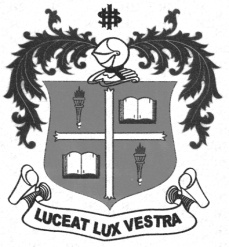 B.A. DEGREE EXAMINATION – TAMIL LITERATUREFIFTH SEMESTER – NOVEMBER 2012TL 5505/3500 - EPICS & WORLD TAMIL LITERATURE                 Date : 08/11/2012 	Dept. No.	        Max. : 100 Marks                 Time : 9:00 - 12:00 	                                             x = x = 	x = 